------------oOo--------------PHIẾU ĐÁNH GIÁ KẾT QUẢ THỰC TẬP TỐT NGHIỆP (Dùng cho cơ quan tiếp nhận đánh giá sinh viên thực tập tốt nghiệp)Tên sinh viên thực tập:	MSSV: 	Cơ quan thực tập:	Địa chỉ: 	Tên người hướng dẫn: 	Chức vụ: 	Thời gian thực tập:	  Ý KIẾN ĐÁNH GIÁ CHUNG.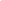 TRƯỜNG ĐH MỞ TP.HCMKHOA XÂY DỰNGNhằm xác định kết quả thực tập và có cơ sở đánh giá khả năng thích ứng và năng lực làm việc thực tế của sinh viên, Khoa Xây dựng – Trường Đại học Mở TP. Hồ Chí Minh kính đề nghị Quý Anh/Chị, với tinh thần nhận xét công tâm và khách quan, đánh giá kết quả thực tập của sinh viên theo các tiêu chí dưới đây, với các mức độ của chỉ số sau:           4 = Rất tốt.                 3 = Tốt.	            2 = Bình thường.   	     1 = Chưa đạt.Nhằm xác định kết quả thực tập và có cơ sở đánh giá khả năng thích ứng và năng lực làm việc thực tế của sinh viên, Khoa Xây dựng – Trường Đại học Mở TP. Hồ Chí Minh kính đề nghị Quý Anh/Chị, với tinh thần nhận xét công tâm và khách quan, đánh giá kết quả thực tập của sinh viên theo các tiêu chí dưới đây, với các mức độ của chỉ số sau:           4 = Rất tốt.                 3 = Tốt.	            2 = Bình thường.   	     1 = Chưa đạt.Nhằm xác định kết quả thực tập và có cơ sở đánh giá khả năng thích ứng và năng lực làm việc thực tế của sinh viên, Khoa Xây dựng – Trường Đại học Mở TP. Hồ Chí Minh kính đề nghị Quý Anh/Chị, với tinh thần nhận xét công tâm và khách quan, đánh giá kết quả thực tập của sinh viên theo các tiêu chí dưới đây, với các mức độ của chỉ số sau:           4 = Rất tốt.                 3 = Tốt.	            2 = Bình thường.   	     1 = Chưa đạt.TTTiêu chí 1: Thái độ và tinh thần làm việc. Các mức độ chỉ số1Tuân thủ nội quy cơ quan (giờ giấc làm việc, vệ sinh, giao tiếp, an toàn lao động, phòng chống cháy nổ, bí mật cơ quan, …).  1       2       3      4 ☐    ☐   ☐   ☐2Thái độ làm việc (cầu thị, nghiêm túc, tôn trọng ý kiến cấp trên, hợp tác …).  1       2       3      4 ☐    ☐   ☐   ☐3Tinh thần làm việc (hứng thú với công việc được giao, hăng say trong công việc, tích cực học hỏi, luôn tìm tòi khám phá cái mới …).  1       2       3      4 ☐    ☐   ☐   ☐         Tiêu chí 2: Khả năng chuyên môn.         Tiêu chí 2: Khả năng chuyên môn.         Tiêu chí 2: Khả năng chuyên môn.4Chuyên môn (có trình độ tương ứng với sinh viên năm cuối).  1       2       3      4 ☐    ☐   ☐   ☐5Khả năng đáp ứng với công việc được giao (hiểu công việc được giao, có khả năng thực hiện công việc được giao trong giới hạn trình độ hiểu biết của sinh viên năm cuối).    1       2       3      4 ☐    ☐   ☐   ☐6Mức độ hoàn thành công việc được giao (đánh giá kết quả hoàn thành công việc được giao).  1       2       3      4 ☐    ☐   ☐   ☐          Tiêu chí 3: Các kỹ năng mềm          Tiêu chí 3: Các kỹ năng mềm          Tiêu chí 3: Các kỹ năng mềm7Khả năng giao tiếp  1       2       3      4 ☐    ☐   ☐   ☐8Khả năng làm việc nhóm  1       2       3      4 ☐    ☐   ☐   ☐9Khả năng giải quyết vấn đề  1       2       3      4 ☐    ☐   ☐   ☐